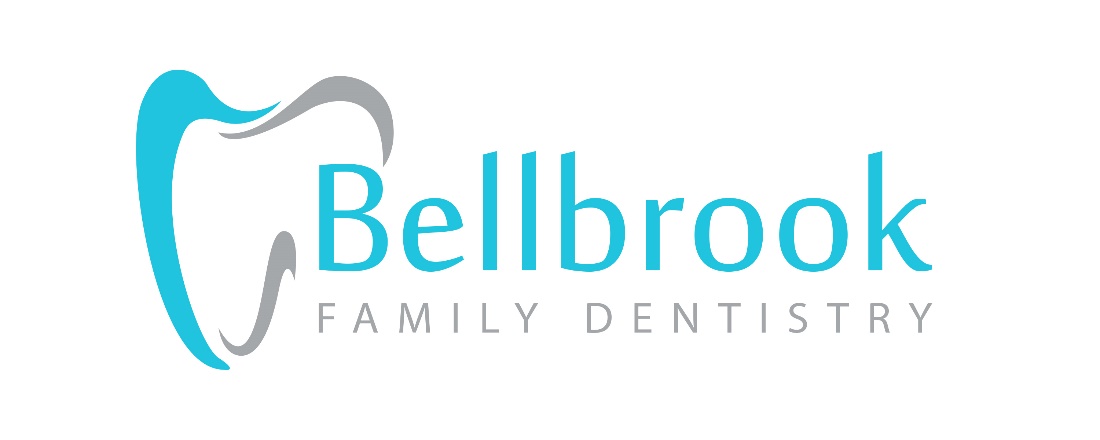 Post Extraction InstructionBite on moist gauze for 20-30 minutes, change as needed until bleeding stops.  If bleeding starts up again, repeat as needed.
Avoid smoking for 24 hours.  Also, avoid drinking through a straw, spitting, or rinsing vigorously.
Eat only soft foods for the first 8-10 hours or as long as the area is tender.  Stay away from popcorn and other foods that could become lodged in wound.
Recommendation:To manage pain: take 800mg of Advil (ibuprofen) every 8 hours until there is no swelling or pain.  If there is still pain, take 1000mg of Tylenol every 8 hours (alternating with Advil).
Bleeding is part of the healing process and minimal bleeding is expected.  If bleeding continues for a long time or in a large amount, bite on moist gauze and call the office right away.
After 24 hours, you may start to rinse gently with warm salt water and on occasion, hydrogen peroxide/water solutions. (50/50 mix)
Continue good oral care (brushing and flossing) to reduce bacteria and the risk of infection.
Bellbrook Family DentistryJohn P. Harmeyer, D.D.S.4291 Sugarcreek DriveBellbrook, OH 45305937-848-7741www.bellbrookfamilydentistry.com